理科教育法Ⅲ第1回模擬授業　報告書隆起による断層のでき方2013年6月8日実施2班　大内靖子　滝彩実　池田愛理　吉永生目的　逆断層のでき方や正断層のでき方を，プラスチック容器の中に、小麦粉、ココアの粉を入れて作った地層モデルを利用して学ぶ。このとき，地層に一方向から板で圧力をかけ，その圧力のかけ方によって逆断層ができる様子を，引く力などによってできる正断層のできる様子を観察する。準備物　プラスチック容器、ココア、小麦粉、プラスチックカード方法プラスチック容器の端にプラスチックカードを立てて、ココアと小麦粉を交互に水平に敷き、層を作る。カードを少しずつ押し、地層の盛り上がりによる逆断層を観察する。カードを少し後ろに引くと、押されて盛り上がった地層が崩れ落ち、正断層が観察される。理論　日本列島は、プレートの沈み込み帯に位置し、プレートの押す力で地層が変形し、逆断層が多く観察される。今回の実験では簡易モデルとして再現し、観察を行った。結果　層がきちんと水平に作られていたものは、比較的わかりやすく逆断層を観察できたが、正断層に関しては、小麦粉が固まってしまい崩れ落ちなかったため、観察できなかった。考察　小麦粉が固まったことや、プラスチックカードが軟らかすぎて動かすことに適していなかったことなど、実験に用いる道具の改良が必要である。授業風景及び板書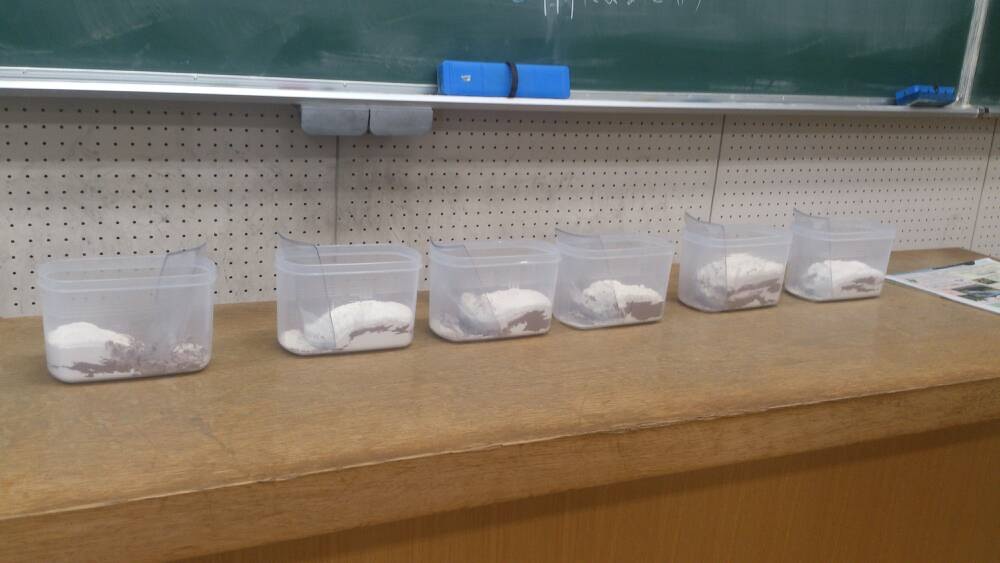 図1. 実験装置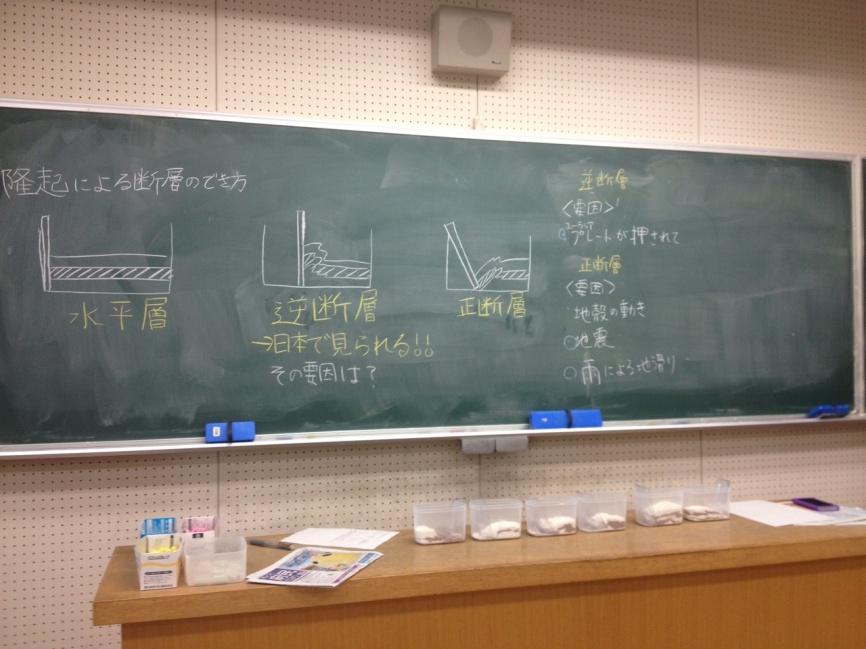 図2.　板書よかった点　イメージしやすく、記憶に残りやすい実験であった。　普段見られない地層の動きが手軽に観察できたことがよかった。改善点　・小麦粉を砂糖に変えるなど試料を工夫したほうがよい。　　（これに関しては、事前実験のとき、層が崩れやすく観察し辛かったため小麦粉を用いた。）　・力の矢印など図を工夫して分かりやすくしたほうがよい。　・原因の説明をもっとしっかりするべき。　・見られる場所を具体的に紹介するとよい。教員・学生による評価　各10項目に関する教員と学生による評価は、以下に示す表1のようになった。評価は、5段階評価（5：とても出来ていた、4：出来ていた、3：普通、2：出来ていなかった、1：とても出来ていなかった）で行った。また、その各項目における5段階評価の割合はグラフ1に示す。表1.　教員・学生による5段階評価の平均　評価者23名（学生：21名、教員：2名）グラフ1.　 各項目における5段階評価の割合項目平均評価①服装や話し言葉は教員として適切であったか。3.87②声は生徒の方に向かって発せられ、聞き取りやすかったか。3.70③発問は生徒が考えれば答えられるように工夫されていたか。3.61④板書の文字や数字、図などは丁寧で読みやすかったか。4.04⑤板書は学習者がノートを取りやすいように配置されていたか。3.65⑥実験や観察は現象や対象物がはっきり確認できるものであったか。3.83⑦実験は学習内容の理解・定着の助けになるものであったか。3.70⑧立ち位置（黒板や演示実験が隠れる等）や机間巡視は適当であったか。3.96⑨授業の事前準備はしっかりとされていたか。4.30⑩生徒の反応を確認しながら授業を進めていたか。3.87全項目評価平均3.85